2021级研究生新生入学须知各位2021级新同学：     请根据学校《2021级研究生新生入学须知》要求做好开学的各项准备。报到当天，请先到宿舍办好入住手续安顿下来，再到学院报到（仓前校区恕园1-307），报到时请带上身份证、录取通知书、毕业证、学位证等材料和6张一寸照（如开学前学校通知有新要求，以新要求为准），并加入马克思主义学院研究生钉钉群。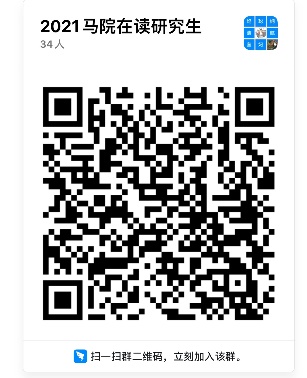 附件：2021级研究生新生入学须知亲爱的新同学：你好！祝贺你被录取为我校 2021 级研究生，为便于你按时报到， 顺利办理入学手续，尽快适应研究生学习生活，现将有关事项通知如下，请务必认真阅读：一、报到和注册（一）报到时间全日制研究生（农村师资计划教育硕士除外）：2021年9月6日；非全日制硕士研究生、全日制农村师资计划教育硕士：报到和上课信息详见学校研究生院网站（https://yjs.hznu.edu.cn）通知。（二）报到地点仓前校区：浙江省杭州市余杭塘路2318号；玉皇山校区：浙江省杭州市西湖区玉皇山路77号；附属医院：杭州市拱墅区温州路71号。（三）报到流程学校迎新系统将于8月中旬开通，相关事项可通过迎新系统线上办理。请大家及时关注杭州师范大学研究生院网站或2021级研究生钉钉群通知（由于单群容量上限1000人，请大家只要加其中一个即可，非全日制教育硕士由于学习形式不同可不用加入此群）。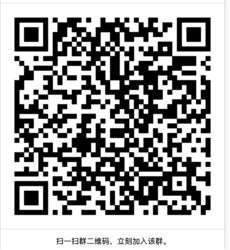 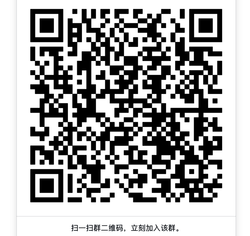 （四）请假办理因故不能在规定时间报到者，应事先请假，请假不得超过两周。未经请假同意或请假后逾期不报到者，取消入学资格。请假单可在学校研究生院网站的“常用下载/学生工作”栏目下载，需提前申请并报所在学院审批。（五）资格复查新生入学后三个月内须进行政治思想、品行、业务水平和健康复查，不符合条件者，或经查实有徇私舞弊行为者，取消研究生入学资格。二、相关材料准备全日制研究生新生的党、团组织关系介绍信，户籍迁移证明（是否迁移至本校请自行决定）、曾正式签约并有固定工资的往届生需提供工资关系介绍信（需注明停薪月份，定向就业研究生不必开工资关系介绍信）等均由本人随身携带，在报到后立即办理。定向就业生需在开学后两周内将定向就业协议书交至学院，由学院统一交学校研招办签订。（一）党组织关系转接1.从省内转入：咨询我校二级党组织，将《全国党员信息系统》内“中共杭州师范大学XXX学院XXX支部委员会”的全称告知现在的党组织，请现在的党组织在《全国党员信息系统》进行转接。入校报到后，填写《“六问一必查”登记表》，由新的党组织通知党员本人参加新党支部的组织生活、交纳党费。2.从杭州市内转入：咨询我校二级党组织，将《全国党员信息系统》内“中共杭州师范大学XXX学院XXX支部委员会”的全称告知现在的党组织，请现在的党组织在《全国党员信息系统》和《西湖先锋》进行转接。入校报到后，填写《“六问一必查”登记表》，由新的党组织通知党员本人参加新党支部的组织生活、交纳党费。3.从省外转入：党员携带现在的党组织开具纸质《党员组织关系介绍信》［抬头：“中共杭州师范大学委员会”或“杭州市委组织部”，去向：“中共杭州师范大学XXX学院XXX支部委员会”（咨询我校二级党组织）］，交至学院辅导员，同时填写《“六问一必查”登记表》，本人取回《党员组织关系介绍信回执联》（第三联）交还原党组织。新转入党员，有预备党员发展权限的单位（二级党委）完成“六问一必查”后，自行录入系统，没有预备党员发展权限的单位（二级党总支、直属党支部）将《“六问一必查”登记表》《党员组织关系介绍信》一起交组织部录入。（二）团组织关系转移新生团组织关系转入工作分为线上线下两部分操作。1.线下转入：开学后，学校团委会统一发布通知，待学院审核完新生团员档案后（入团志愿书、团员证等）进行统一办理；2.线上转入：主要通过“智慧团建”系统进行操作。根据要求，各学院将于9月起在系统上建立相应的团支部，待新生完成入学手续后，可申请转入至所在学院的团支部（为确保转入顺利，发起申请时，一定要选择到具体的支部）。开学前，升学学生的团组织关系可保留在原就读学院团支部。（三）全日制研究生新生的户籍转移全日制研究生新生入学时可以凭录取通知书自愿选择是否将户口迁入学校。自愿迁移户口需注意的事项如下：1.《户口迁移证》上字迹必须清晰可辨，出生地、籍贯是普通省份的写到市、县（如：浙江省杭州市、浙江省嵊县）, 出生地、籍贯是直辖市的写到区（如：上海市浦东区）；不得有手工涂改的痕迹；户口迁移证必须盖有迁出地派出所户籍专用章，填写不规范的户口迁移证将无法落户。2.新生报到时将录取通知书复印件、《户口迁移证》、身份证复印件一起交所在学院，由学院交保卫处后统一到公安机关申报户口。3.户口迁移证》开具时间必须在新生开学报到日前。学生在校就读期间除退学、转学等特殊原因外，户口一律不得迁出。4.迁往地址：仓前校区户口迁往地址：浙江省杭州市余杭塘路2318号杭州师范大学美术学院新生户口迁往地址：浙江省杭州市西湖区玉皇山路77号杭州师范大学户口迁移后是否需要更换身份证可根据自身需求自行向校保卫处申请。三、有关费用及缴费办法（一）缴费时间全日制研究生（农村师资计划教育硕士除外）请务必于2021年9月5日前完成缴费，农村师资计划教育硕士和非全日制研究生请务必于2021年7月15日前完成缴费。（二）缴费项目1.学费：全日制博士研究生学费按学年缴纳，10000元/人/学年；全日制硕士研究生学费按学年缴纳，学术型硕士研究生8000元/人/学年，专业学位硕士研究生10000元/人/学年；非全日制研究生学费入学时一次性缴纳全程学费，社会工作硕士25000元/人，教育硕士、体育硕士 30000元/人，法律硕士35000元/人，艺术硕士60000元/人，金融硕士55000元/人。2.住宿费：全日制研究生新生到学校学生公寓服务中心办理住宿手续，由学生公寓服务中心按规定统一安排住宿。住宿收费标准：仓前校区四人间1000元/人/年，双人间2000元/人/年，玉皇山校区四人间500元/人/年。新生可根据学院于8月下旬公布的住宿安排通知，视具体安排按照相应标准缴纳住宿费。缴费方式与学费缴纳方式相同。3.体检费：全日制研究生新生入学需进行统一体检，体检费采取学校代收形式，标准为60元/人。在缴纳学费的同时进行缴纳，并于缴纳时做好缴费说明。4.大学生医保：大学生医保90元/学年，按学制一次性收取（2.5年制的按3年计）。新生缴纳学费时可自愿勾选或不勾选该缴费项目以选择参保或不参保大学生医保。（三）缴费及取票方式1.缴费查询：登陆银校通管理系统（用户名：学号，初始密码：身份证后六位，http://xscw.hznu.edu.cn/）可以查询学费明细。2.缴费方式（任选一种）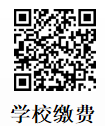 （1）支付宝扫码缴费：打开支付宝“扫一扫”学校缴费二维码（右图）→输入学号、姓名→选择欠费年度→核对缴款信息后点击“确认缴费”按提示完成缴费。（备注：申请了助学贷款的同学，可将应缴金额改成需补缴的差额学费）（2）浙江政务服务网缴费：在浙江政务服务网（http://www.zjzwfw.gov.cn/）注册并登陆→点击“个人服务” 下的 “教育缴费”→选择“杭州市”、“杭州师范大学”→“杭师大教育收费” →输入“学号”或“身份证号”→点击缴款单号→核对缴款信息后点击“确认缴费”按提示完成缴费。（3）杭州银行网点缴费（杭州地区）：到杭州地区的杭州银行营业网点，报身份证号、学号、手机号码即可缴费。3.取票方式（任选一种）缴费后浙江政务服务网以短信链接形式将学杂费电子票据发送至缴费手机上，请及时下载或发送至邮箱保存。如短信被拦截或删除，可按照以下方式查询：（1）支付宝查询：打开支付宝搜索［公共支付］，点击［缴款记录查询］，选中需要获取电子票据的缴款记录，点击［查看］、［发送pdf至邮箱］，即可查询获取电子发票。（2）浙江政务服务网查询：打开浙江政务服务网（http://pay.zjzwfw.gov.cn/），点击［缴款凭证查询］，输入缴费后浙江政务服务网发送的短信上的凭证号和校验码，即可查询获取电子发票。（3）自助取票机取票：缴费后会收到一条浙江政务服务网发送的缴费成功短信，自缴费之日起12个月内持身份证和短信上的电子缴款凭证号、校验码到仓前校区行政办事大厅入口自助取票机取票。咨询电话：杭州师范大学计财处：0571-28866598。四、保险以自愿参保为原则。请先扫码认真阅读《杭州师范大学学生医疗保障办法的通知》（杭师大学〔2019〕43号），提前知晓“大学生基本医疗保险”和“学生平安保险”等相关内容。同时，扫码下载填写《杭州师范大学研究生医疗保障办法告知及参保情况反馈单》，于开学初按规定时间和要求交至所在学院。有意参加“大学生基本医疗保险”的新生可按上述介绍方式缴费参保，有意参加商业保险（学生平安保险）的新生可在入学后可向保险公司投保。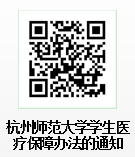 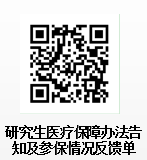 五、奖助政策学校对在规定基本学制年限内且注册在校的全日制研究生，构建了完善的奖助学金体系。具体包括：1.国家助学贷款。国家助学贷款分为生源地助学贷款和校园地助学贷款，全日制研究生贷款金额每年不超过 12000 元。 生源地助学贷款是指学生或其合法监护人，向家庭所在地的农村信用社、银行等金融机构出具家庭经济困难证明、入学通知书等材料，申请办理无需担保或抵押的助学贷款。全国许多地区的金融机构已开办了生源地助学贷款业务，学生可向当地县（市、区）级教育行政部门（学生资助管理机构）咨询具体办理事宜。校园地助学贷款是指学生本人（满18周岁，具有完全民事行为能力）在学校就读期间，向学校所在地的金融机构申请的助学贷款。一般来说，生源地贷款办理在入学报到前，相对更方便、快捷。到款时间快，一般当年即可到款，还款方便。2.研究生国家奖学金。用于奖励我校学习成绩优异、科研能力显著、社会公益活动表现突出、在各类专业竞赛中获得优异成绩的具有中华人民共和国国籍且纳入全国研究生招生计划的全日制研究生。按照国家每年下拨名额进行评选和奖励，奖励标准为博士生每生每年30000元，硕士生每生每年20000元。3.研究生国家助学金。用于资助我校纳入全国研究生招生计划的全日制研究生，补助研究生基本生活支出。博士研究生资助标准为每生每年15000元，硕士研究生资助标准为每生每年6000元，按10个月发放。4.研究生学业奖学金。用于奖励支持纳入我校全国研究生招生计划且具有中华人民共和国国籍的全日制研究生更好地完成学业。博士研究生学业奖学金为分等级15000—18000元/学年，硕士研究生学业奖学金第一年为分等级8000—12000元/学年。5.单项奖学金。用于鼓励在德、智、体等某一方面取得优异成绩，或为学校作出特殊贡献的研究生，单项奖学金额度博士研究生为1500元/人，硕士研究生为1000元/人。6.专项奖助学金。社会各界在我校设立的奖助学金，用于奖励或资助相关研究生。7.“三助一辅”岗位。学校按照“培养功能为主，其他功能为辅”的原则面向研究生设立“三助一辅”岗位，即助教、助研、助管和兼职辅导员，具体内容可查看《杭州师范大学研究生担任助研助教助管和学生辅导员工作管理办法》（杭师大研〔2017〕22号）、《杭州师范大学兼职辅导员管理办法》（杭师大党办〔2012〕21号）。8.其他资助政策。学校还通过发放助学金、困难补贴，开通绿色通道等方式对家庭经济困难学生实行资助，可查看《杭州师范大学关于印发研究生资助工作管理办法》（杭师大研〔2018〕9号）进一步了解杭州师范大学家庭经济困难研究生认定办法和各类资助具体内容。六、安全1.请妥善保管现金，大额现金请及时存入银行（校内或学校周边有自动存款机），防止失窃事件发生。2.请妥善保管随身贵重物品，不要随意委托不认识的人保管，手机、钱包等不要放在上衣口袋及背包侧袋，谨防失窃。3.学校除在指定缴费点的指定缴费外，无其它收费点和收费项目，谨防有人冒充老师、学生干部收取费用、或出售物品（电话卡、上机卡等）。4.校内除固定销售点、超市外，严禁在生活区售卖物品，遇有上门推销物品的（含报纸、期刊和杂志、电话卡等）不可轻信。5.不要相信虚假中奖短信、电话和网络信息，请扫码阅读《防诈骗指南》，谨防上当受骗。6.银行卡及身份证分开保管，银行卡不要随意借给他人，更不要将密码告诉他人。7.新生报到日车辆众多，请服从指挥和引导；报到期间人员进出较多，离开宿舍时要管好财物、关好门窗。8.由于新到陌生环境，出行注意安全。9.学生报到后能经常和家长联系，告知在校学习、生活情况，防范各类诈骗。10.学校求助电话：仓前校区：28867110、玉皇山校区：28866110。七、疫情防控要求1.持续关注国家专业权威部门和主流媒体推送的新冠病毒感染的肺炎防控知识等有关内容，做到不传谣，不信谣。2.加强健康信息管理，坚持每天健康打卡，如实报送个人相关情况。3.非必要不外出，减少乘坐公共交通和参加公共场所活动，行程调查中如实反映个人行程。4.提前做好入学报到准备，报到前14天留在原住地，严格按照学校公布的通知要求按时到校报到，不得提前报到。5.尚未接种疫苗的同学无特殊情况请尽早接种。6.倡导良好的卫生习惯，做好个人防护，科学佩戴口罩，勤洗手、常通风、不聚集，保持安全社交距离，使用公筷公勺，养成养好卫生习惯。7.出现发热、咳嗽、胸闷、乏力等症状，要及时前往正规医疗机构发热门诊就诊，并向辅导员老师反映。八、其他重要事项1.关于钉钉的使用。请同学们务必下载安装“杭州师范大学智慧校园APP”，以便及时掌握学校信息。该APP是杭师大专属版钉钉，是以学校校园信息化平台为基础，整合了学校网上办公、移动办事、信息公开、智慧应用等重要数字化应用平台，充分利用钉钉开放平台量身打造的我校智慧校园移动应用平台。具体安装方式和使用指南详见https://it.hznu.edu.cn/c/2019-11-25/2252982.shtml。安装完成后要加入“杭州师范大学”这个组织，查看左上角头像边上自己所在组织名称是否正确。如手机号码有变更无法进入组织的，可通过身份验证的方式加入杭州师范大学这个组织，身份验证用户名为学号，初始密码为身份证第12位到第17位。2.关于规章制度的学习。建议在入学前认真学习研究生相关规章制度，内容涉及研究生培养文件、学位文件、学生管理、奖助困补、校园生活等，提前知晓这些内容将有助于你更好地完成研究生学习生活。相关文件的具体内容可查看迎新系统《研究生手册》或查阅杭州师范大学研究生院网站的“文件制度”栏目。3.关于研究生英语免修。英语是硕士研究生的必修课，但如果你的英语水平已达到一定要求，可申请免修，具体可查看《杭州师范大学硕士研究生英语免修条件》（https://yjs.hznu.edu.cn/c/2021-06-02/2552240.shtml）。4.关于公共课教材。硕士研究生公共课教材需自行购买，大家可查看《杭州师范大学硕士研究生公共课教材自购目录》，以提前做好准备（https://yjs.hznu.edu.cn/c/2021-06-02/2552187.shtml）。5.关于校研究生会。校研究生会是广大研究生依法依规行使民主权利、参与学校治理的机构。杭州师范大学研究生会在此诚挚邀请你的加入！可查看杭州师范大学研究生会机构设置与职能介绍，并下载《研究生会干事招新报名表》（https://yjs.hznu.edu.cn/c/2021-06-02/2552345.shtml）。6.关于校级研究生社团。我校现有杭州师范大学习近平新时代中国特色社会主义思想研习会、马克思主义理论研究会、惠风戏曲评论社、风荷书画社、日新国学社等5个研究生社团，具体请了解社团详细信息（https://yjs.hznu.edu.cn/c/2021-06-02/2552244.shtml）。7.关于学生公寓床上用品。床上用品可以自带，也可以提前预约购买。预约购买时间和方式可于开学前关注研究生院网站或年级研究生钉钉群通知，未预约购买的，也可于报到当天到学校生活园区内床上用品指定服务点购买，床上用品整套费用为510元。预约成功的学生请在报到后到公寓楼指定地点缴费，请备好现金或使用微信和支付宝支付，提前预约的学生厂家会给予提前送货到公寓的服务，请拿到床上用品的学生及时清点床上用品数量及种类。具体请查看各校区公寓床的具体尺寸和预约购买的床上用品具体所含物件（https://yjs.hznu.edu.cn/c/2021-06-03/2552372.shtml）。8.关于学生公寓空调。仓前校区、玉皇山校区、附属医院临床教学综合楼（公寓）的学生公寓空调实行租赁制，租赁服务厂家是由学校按照严格程序招标引进的服务商。新生报到入住后可到生活区内指定地点（学校招标引进的厂家在校内醒目处挂牌设位）办理登记、租赁手续，签订租赁协议并缴纳相关费用；空调租赁服务厂家在学生办理手续后及时为学生做好安装等相关事宜。具体请查看空调租赁形式及租赁价格（https://yjs.hznu.edu.cn/c/2021-06-03/2552205.shtml）。9.关于学生公寓有线宽带。学生公寓提供有线宽带，校区覆盖 HZNU 校园 WiFi。学生可通过http://cc.hznu.edu.cn/ 自助购买相关网络套餐。详细信息可关注“杭师大数字校园”微信服务号底部菜单中的“信息服务”内容。10.关于校园一卡通。学生可凭校园卡在食堂就餐、借阅图书等。各校区餐厅均提供餐具（集中清洁消毒）。学校已代学生办理了校园卡一卡通。如需充值，可到校园“一卡通”服务中心或用支付宝进行充值，校园卡的详细使用指南可微信扫描校园卡背面二维码并关注“杭师大数字校园”微信服务号后，查阅底部菜单“校园卡”中的“使用指南”内容。